Anteckningar från föräldramöte SIF F05 Viktigt att alla föräldrar får mail och påminnelser via laget.se. Rekommendation att prenumerera på lagets kalender, då ska alla träningar/matcher/aktiviteter automatiskt komma i era kalendrar. Mer info finns i bilagan.Vi kommer att spela 16 seriematcher under 2017. Första seriematchen är 1 maj. Spelschemat är under uppbyggnad, och finns att se via denna länk: http://uppland.svenskfotboll.se/information/?scr=table&ftid=69024
Schemat för seriespel finns nu inlagd på vår sida på laget.se. Så om ni prenumererar på denna, så ser ni det preliminära schemat och får uppdateringarna automatiskt.
Förslag kom på att varje förälder sätter in 100kr/månad för att slippa en stor enskild utgift vid givet cuptillfälle.  Några ville dock kunna välja själva. Hur hanterar vi i sådana fall detta? Vi beslöt oss för att överlämna frågan till Trivsel/ekonomi-ansvariga.
Cupspel. Bestämt att vi deltar i Roslagscupen, 16-18 juni.  Kul cup på rätt avstånd, rätt kostnad, övernattning och disco på lördagskvällen. Vi mailar inom kort ut en preliminär intresseanmälan så vi kan planera lite kring boende och annat.  Ev också en cup i slutet av säsongen.
Vi skulle gemensamt se över möjligheter till att införskaffa pengar till lagkassan på andra sätt:Wenngarn – trafikvakt vid evenemang? (Helena Bohman hade eventuellt lite kontakter)Sigtuna stad – trafikvakt vid evenemang / marknaderAlla var överens om att vi måste göra det attraktivt att vara målvakt – HUR?Lika viktig roll som övriga spelareMer målvaktsträningEilas föräldrar kan hjälpa till 2ggr/månadHelena (Eva-Lottas mamma) kan också vara behjälplig
Potentiella målisar: Tilde / Wilma / Alice / Melisa (dom är dock tydliga med att alla just nu vill spela både ute och i mål)ANSVARSFRÅGANMaterial		Tomas (Lisas pappa)		Minigolf		Ansa (Wilmas mamma)		Hemsida		Malin (Tuvas mamma)		 Lagledare		HAR VI NÅGON FRIVILLIG DÄR?	Café-ansvarig	Rebeckas mamma Carina…visade intresse? Kan du åta dig det?Trivsel/ekonomi	Helena & Lisa (Alicia och Alice mamma)ÖVRIGTDeltagaravgiften ska ha kommit förra veckan till alla föräldrar.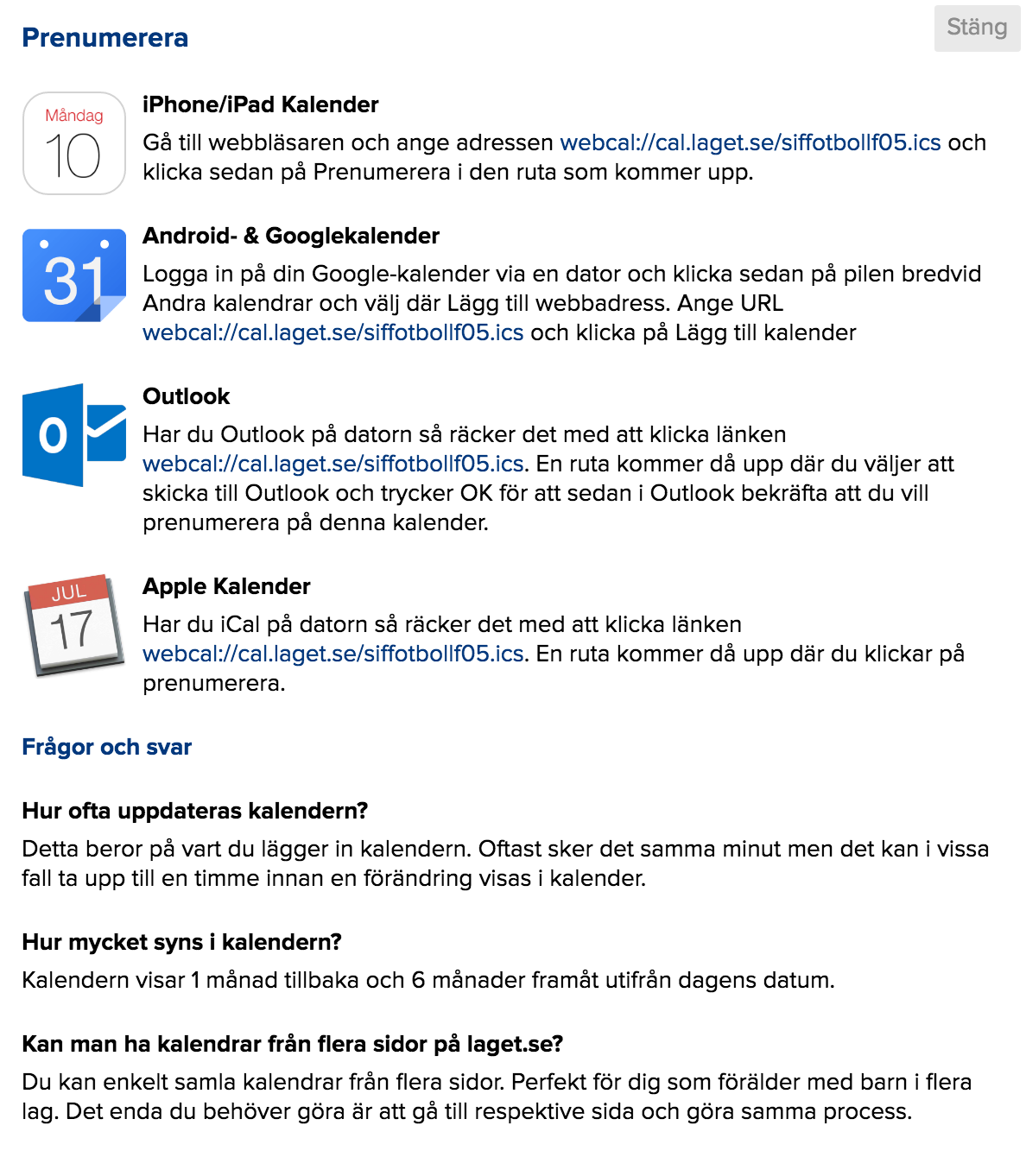 